Obec Kvetoslavov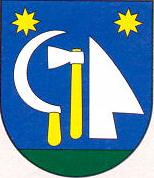 Obecný úrad, Kvetoslavov č.258, 930 41 KvetoslavovVECŽiadosť o určenie orientačného číslaMeno, priezvisko stavebníka/vlastníka: ..................................................................... ......................................................................................................................................................................Trvalý pobyt: ............................................................................................................... ...................................................................................................................................................................... Stavba postavená v k.ú.: .................................................., na parc.č.: .......................................Pozemok zapísaný na LV č.....................................................: druh stavby: ................................Kolaudačné	rozhodnutie,	ktorým	sa	povoľuje	užívanie	stavby	č............................................................................, zo dňa ............................................................Tel.kontakt:V .................................. dňa ................................Súhlasím s použitím mojich osobných údajov pre úradné účely podľa zákona NR SR č. 18/2018 Z. z. o ochrane osobných údajov v z. n. p.                                                                                                           ......................................................Podpis žiadateľaPríloha:List vlastníctva k budove, alebo doklad o inom práve k budove Kópia kolaudačného rozhodnutiaOsobné údaje dotknutých osôb sa spracúvajú v súlade s NARIADENÍM EURÓPSKEHO PARLAMENTU A RADY (EÚ) 2016/679 z 27. apríla 2016 o ochrane fyzických osôb pri spracúvaní osobných údajov a o voľnom pohybe takýchto údajov, ktorým sa zrušuje smernica 95/46/ES (všeobecné nariadenie o ochrane údajov) a v súlade so zákonom č. 18/2018 Z. z. o ochrane osobných údajov a o zmene a doplnení niektorých zákonov v znení platnom a účinnom od 25. mája 2018. 